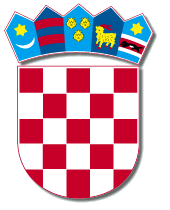 REPUBLIKA HRVATSKAVARAŽDINSKA ŽUPANIJAOSNOVNA ŠKOLA CESTICA		Suglasnost za sudjelovanje u projektu razmjene udžbenikaC E S T I C AVaraždinska županija provodi projekt besplatne razmjene udžbenika. Učenici tako imaju mogućnost vratiti svoje stare udžbenike, te dobiti udžbenike za slijedeću školsku godinu. Napominjemo da  u razmjenu NE ulaze radne bilježnice, te da će učenici dobiti rabljene udžbenike. Da biste sudjelovali u projektu potrebno je vratiti SVE udžbenike.Ukoliko želite sudjelovati u projektu, molimo Vas da potpisanu suglasnost dostavite u školu najkasnije do završetka nastavne godine, 10. lipnja. Ime i prezime učenika: __________________________________________________ Razred: _______Želim da moje dijete sudjeluje u projektu razmjene udžbenika. (Zaokružite) 		DA	NEPotpis roditelja: ____________________________REPUBLIKA HRVATSKAVARAŽDINSKA ŽUPANIJAOSNOVNA ŠKOLA CESTICA		Suglasnost za sudjelovanje u projektu razmjene udžbenikaC E S T I C AVaraždinska županija provodi projekt besplatne razmjene udžbenika. Učenici tako imaju mogućnost vratiti svoje stare udžbenike, te dobiti udžbenike za slijedeću školsku godinu. Napominjemo da  u razmjenu NE ulaze radne bilježnice, te da će učenici dobiti rabljene udžbenike. Da biste sudjelovali u projektu potrebno je vratiti SVE udžbenike.Ukoliko želite sudjelovati u projektu, molimo Vas da potpisanu suglasnost dostavite u školu najkasnije do završetka nastavne godine, 10. lipnja. Ime i prezime učenika: __________________________________________________ Razred: _______Želim da moje dijete sudjeluje u projektu razmjene udžbenika. (Zaokružite) 		DA	NEPotpis roditelja: ____________________________